муниципальное автономное дошкольное образовательное учреждение Городского округа «город Ирбит» Свердловской области «Детский сад №23»педагог Е.И.Фучкина, 1КК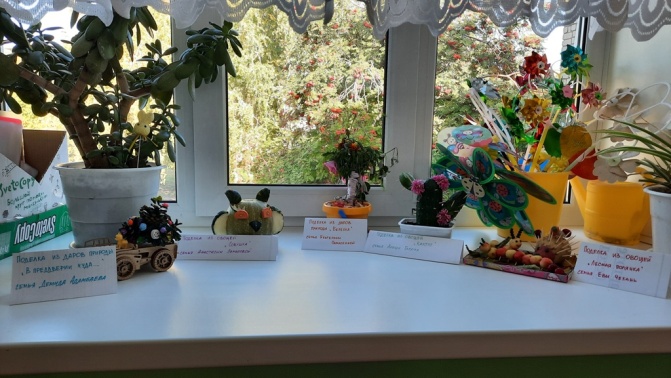 Традиционно в нашей группе проводится выставка поделок «Осенняя фантазия». Это создание поделок родителей совместно с детьми из природного материала, овощей и фруктов.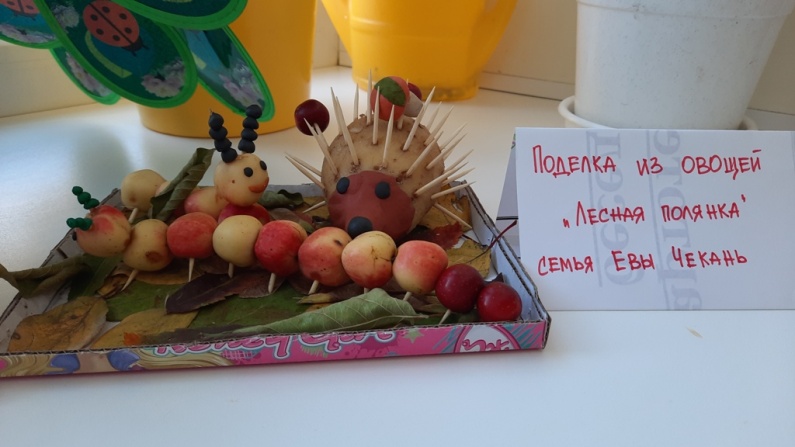 Такие мероприятия позволяют родителям и детям не только выражать свой творческий потенциал и демонстрировать свои таланты, но воспитывают доброе и человечное отношение ко всему окружающему миру.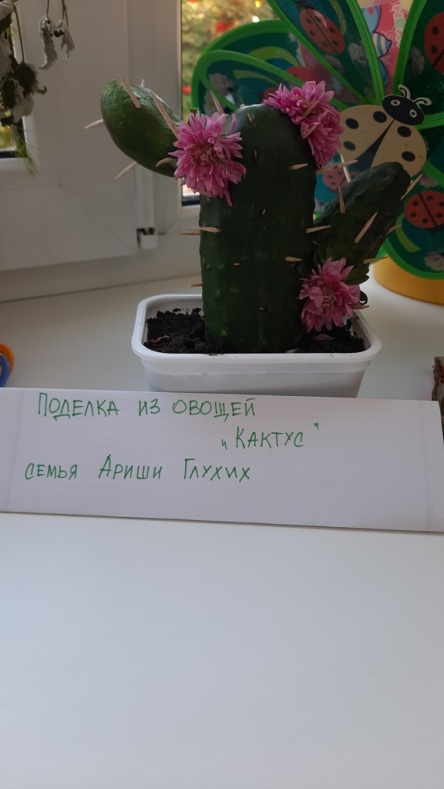 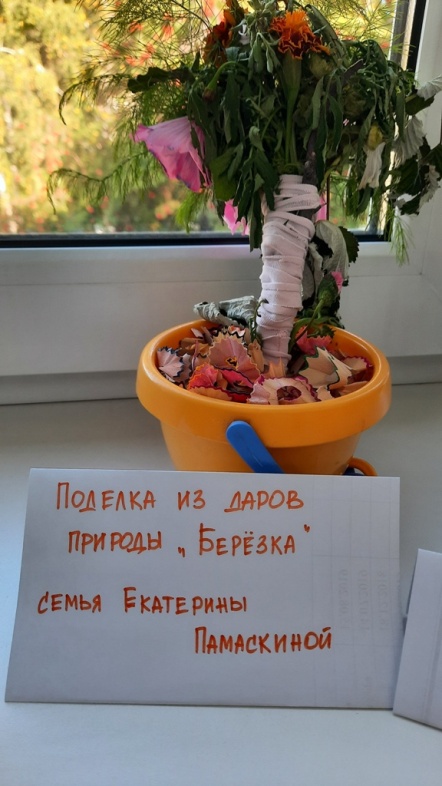 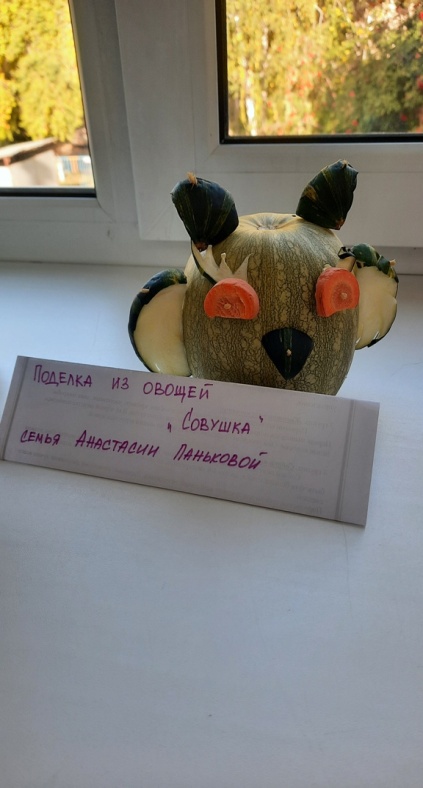 Подготовка и проведение выставок способствует объединению усилий нашего детского сада и семьи в воспитании и обучении детей, созданию условий для повышения педагогической культуры родителей, развитию детского и семейного творчества!В процессе создания и изготовления поделок совместно с родителями дети испытывают положительные эмоции, радость общения в труде и совместной деятельности.Не прошла стороной, и чудесная пора Осени, которая вдохновляет своей яркостью и пестротой красок на воплощение прекрасных творческих идей.Для создания неповторимых шедевров использовались дары осени – овощи, фрукты, сухоцветы, шишки, мох, ягоды.В каждой работе прослеживалась творческая индивидуальность. Все работы оригинальны, неповторимы и интересны.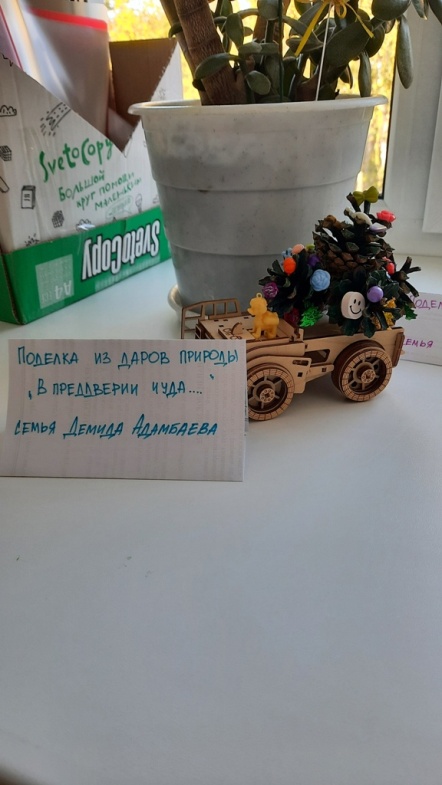 